  Asociácia zamestnávateľských zväzov a združení SR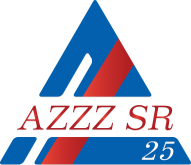 Materiály na rokovanie HSR SR  Dňa 18. augusta 2016									č. 2)Stanovisko k Informácii o Sčítaní obyvateľov, domov a bytov 2021 v Slovenskej republikeVšeobecne k návrhu:	Sčítanie obyvateľov, domov a bytov je vyčerpávajúce, obsahovo najrozsiahlejšie štatistické zisťovanie s najdlhšou históriou, ktoré upravuje osobitný zákon. Na Slovensku spravidla každých 10 rokov výsledky sčítania aktualizujú údaje a informácie o demografickej, sociálnej, kultúrnej, vzdelanostnej, ekonomickej úrovni spoločnosti, o počte a štruktúrach domov i bytov. Viaceré z údajov a informácií, ktoré sčítanie poskytuje, sú jedinečné. Jedinečnosť znamená, že časť údajov, ktoré potrebujeme v sčítaní zisťovať, sa nenachádza ani v registroch, ani v databázach úradov a inštitúcií. Ide napr. o údaje o domácnostiach a ich zložení, o dochádzaní obyvateľov za prácou, o ich národnosti, náboženskom vyznaní a najvyššom dosiahnutom vzdelaní. 	Výsledky sčítania sú významným zdrojom údajov a informácií potrebných na plynulé fungovanie štátu, samosprávy i rozvoj podnikateľskej činnosti na rôznych územných úrovniach. Sú základom bilancie obyvateľstva v demografickej štatistike a využívajú sa aj ako opora výberu pri viacerých harmonizovaných zisťovaniach zameraných na obyvateľstvo a domácnosti. Narastajúca finančná náročnosť tradičného sčítania a zvyšujúca sa administratívna záťaž respondentov núti Slovensko, ale aj viaceré štáty Európskej únie, hľadať nové efektívnejšie  metódy jeho realizácie.	Cieľom predkladanej Informácie o Sčítaní obyvateľov, domov a bytov 2021 v Slovenskej republike je predostrieť vláde Slovenskej republiky koncepčný zámer Sčítania obyvateľov domov a bytov 2021, ktoré bude iné ako doterajšie populačné, domové a bytové cenzy na Slovensku. Vyplýva to z potreby zvýšiť kvalitu a efektívnosť údajov a informácií získaných zo sčítania pri znížení administratívnej záťaže respondentov. Štatistický úrad Slovenskej republiky (ďalej len „ŠÚ SR“) v tejto súvislosti víta, že vláda Slovenskej republiky považuje sčítanie za jednu zo svojich priorít, čo potvrdila aj v programovom vyhlásení: „Vláda podporí sčítanie obyvateľov, domov a bytov v roku 2021 ako jedinečnú príležitosť získať spoľahlivé, porovnateľné a vzájomne prepojené štatistické údaje a informácie o stave spoločnosti, jej štruktúrach a bývaní. Bude pri tom dbať na zníženie administratívnej záťaže obyvateľov.“ Podporu zadefinovanú v tomto spoločenskom záväzku považuje ŠÚ SR za jeden z kľúčových predpokladov úspešného prechodu od tradičného sčítania k integrovanému sčítaniu založenému na využití údajov získaných z administratívnych zdrojov (najmä registrov) a terénneho zisťovania.	Vzhľadom na to, že zodpovednosť za vykonanie sčítania v súlade s európskou legislatívou nesie Slovenská republika, ŠÚ SR navrhuje prostredníctvom Národného akčného plánu Sčítania obyvateľov, domov a bytov 2021 na roky  2017 – 2020 zriadiť medzirezortný analytický tím odborníkov pod vedením zástupcu ŠÚ SR, ktorého touto úlohou poverí vláda Slovenskej republiky. Národný akčný plán Sčítania obyvateľov, domov a bytov 2021 na roky 2017 – 2020 predloží ŠÚ SR vláde Slovenskej republiky do 20. februára 2017.	Poslaním analytického tímu bude sfunkčniť obsah administratívnych zdrojov údajov tak, aby sa v roku 2021 dali čo najefektívnejšie využiť v sčítaní obyvateľov, domov a bytov. ŠÚ SR predpokladá, že úspešná realizácia už prvého integrovaného cenzu v roku 2021 umožní  priebežne vyhodnocovať vybrané ukazovatele zisťované v sčítaní podľa požiadaviek Eurostatu.	V praxi to znamená, že spoločnosť by mohla mať k dispozícii spoľahlivé aktualizované vybrané štatistické dáta s analytickým obsahom nie iba raz za 10 rokov ako doteraz, ale počas celého medzicenzového obdobia. Ak vychádzame z predpokladu, že zodpovedné politické rozhodnutia sa opierajú o objektívne štatistické dáta, potom moderné integrované sčítanie predstavuje veľkú príležitosť pre celú spoločnosť.	Materiál má informatívny charakter, nebol preto predmetom medzirezortného pripomienkového konania.  Stanovisko AZZZ SR :AZZZ SR berie predložený materiál na vedomie. Záver :AZZZ SR odporúča materiál na ďalšie legislatívne konanie. 